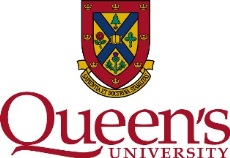 Division of Student Affairs Student Recognition Award Nomination Form  BRIAN YEALLAND COMMUNITY LEADERSHIP AWARDNominee InformationNomination type (select one):     Individual 	    GroupName of Group and affiliation with Queen’s (if applicable):Student(s) name(s), program(s), year of study:   Student Email(s):   Student Phone Number(s) – if you have one:    Your Relationship to Nominee(s):     Community organization(s)/club(s)/initiative(s)involved:   I give permission for an excerpt of my nomination (which will not include my name) to be used by Student Affairs to promote the award recipients.					Yes 			NoNominator InformationName:    Email:   Phone Number:   This award celebrates Queen’s students and groups who make a significant contribution to society by working with and encouraging youth who are experiencing social, behavioral, economic or other challenges by helping them realize their worth as individuals and their potential to achieve.  

Please respond to the following statements when submitting your nomination.  Please limit your response to no more than 10 sentences for each statement. Describe the nature of the nominee’s contribution – the role or position with the organization, the breadth of contact and the period over which the contact occurred. Outline why you feel the nominee’s contribution exceeds what would normally be expected.Describe the nominee’s impact on the lives of others. Please include specific examples of interactions that support the nomination.Additional information about the nominee that supports the nomination.Thank you for your nomination!
